ส่วนที่ 3 :	แบบรายงานผลการดำเนินแผนงาน/โครงการ/กิจกรรม ที่ได้รับงบประมาณสนับสนุนจากกองทุนหลักประกันสุขภาพ (สำหรับผู้เสนอแผนงาน/โครงการ/กิจกรรม ลงรายละเอียดเมื่อเสร็จสิ้นการดำเนินงาน)ชื่อแผนงาน/โครงการ/กิจกรรม ...เยี่ยมบ้านผู้ป่วยติดบ้านและผู้พิการติดบ้าน....1. ผลการดำเนินงาน	1. ได้รับทราบปัญหาของผู้ป่วยติดบ้านและผู้พิการติดบ้านและนำมาวิเคราะห์นำเสนอต่อหน่วยงานที่เกี่ยวข้อง 2. นำปัญหาที่ได้รับจากผู้ป่วยติดบ้านและผู้พิการติดบ้านเข้าในการประชุมคณะกรรมเพื่อแก้ไขปัญหาต่อไป 3. สร้างขวัญและกำลังใจให้กับผู้ป่วยติดบ้าน และผู้พิการติดบ้าน2. ผลสัมฤทธิ์ตามวัตถุประสงค์/ตัวชี้วัด2.1 การบรรลุตามวัตถุประสงค์	 บรรลุตามวัตถุประสงค์ของโครงการ	 ไม่บรรลุตามวัตถุประสงค์ของโครงการ  เพราะ ..................................................................................................................................................................................................................................................................................2.2 จำนวนผู้เข้าร่วมในแผนงาน/โครงการ/กิจกรรม......................20........................คน3. การเบิกจ่ายงบประมาณ	งบประมาณที่ได้รับการอนุมัติ	.................20,000....................... บาท	งบประมาณเบิกจ่ายจริง 		.................20,000......................... บาท   คิดเป็นร้อยละ ..........100..........	งบประมาณเหลือส่งคืนกองทุนฯ	.......................-...................... บาท   คิดเป็นร้อยละ ...........-................4. ปัญหา/อุปสรรคในการดำเนินงาน	 ไม่มี	 มี		ปัญหา/อุปสรรค (ระบุ) ........................................................................................................................................................................................................................................................................................................................................................................................................................................................................................................		แนวทางการแก้ไข (ระบุ) ......................................................................................................................................................................................................................................................................................................................................................................................................................................................................................................        ลงชื่อ ............ยารอนะ   เปาะจิ.......... ผู้รายงาน                (.นางสาวยารอนะ   เปาะจิ)           ตำแหน่ง หัวหน้าสำนักปลัดวันที่-เดือน-พ.ศ. .19 กันยายน 2560ภาพกิจกรรมโครงการ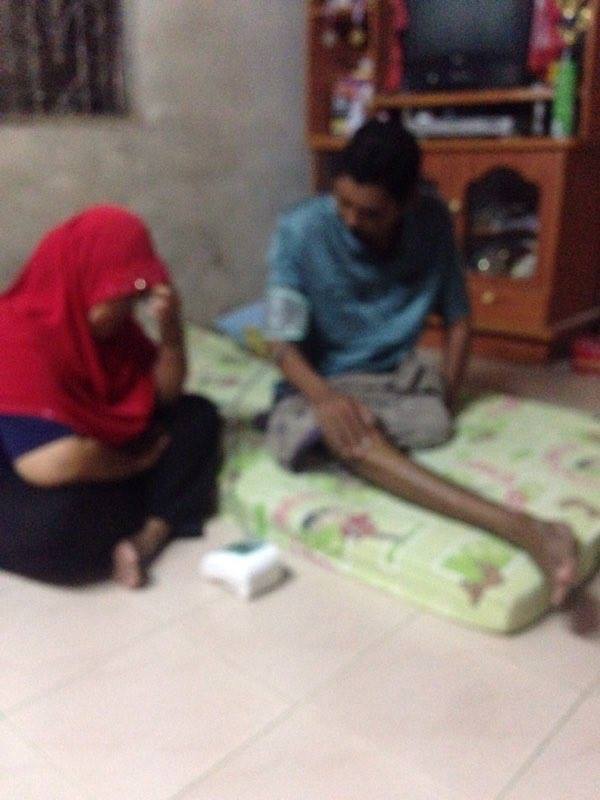 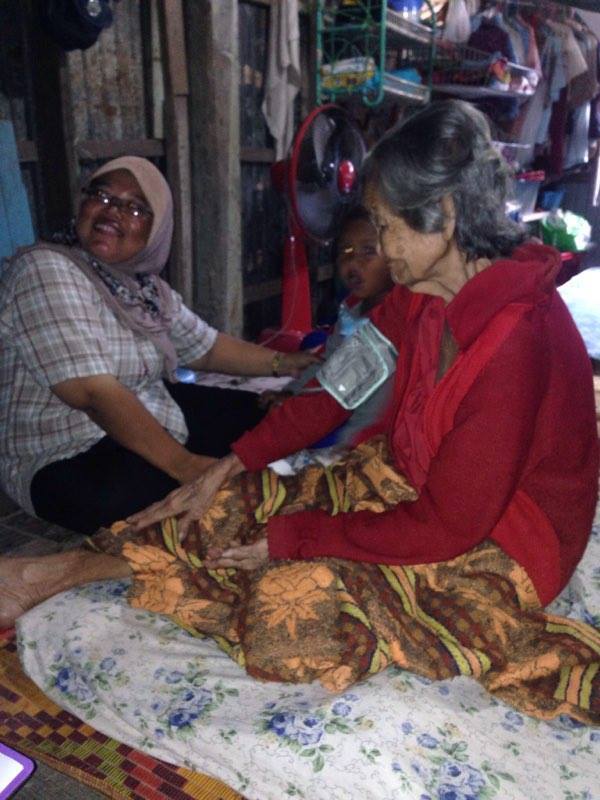 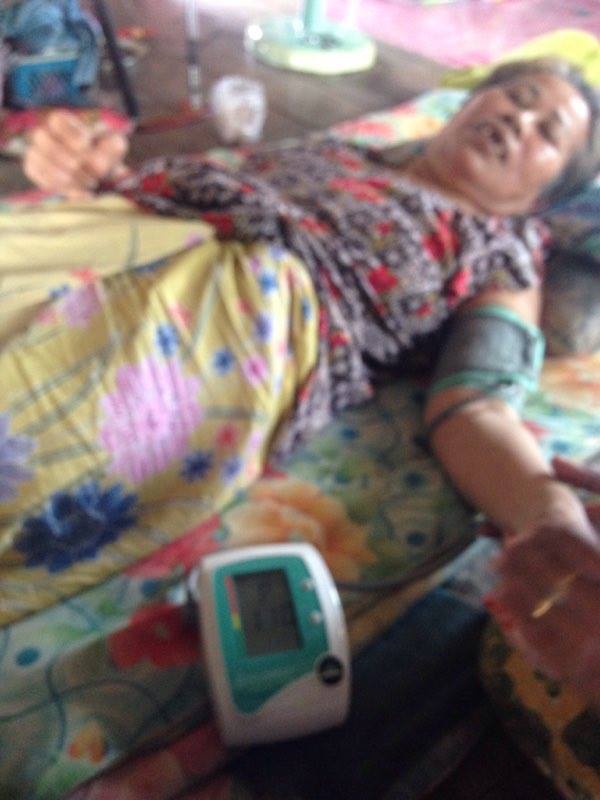 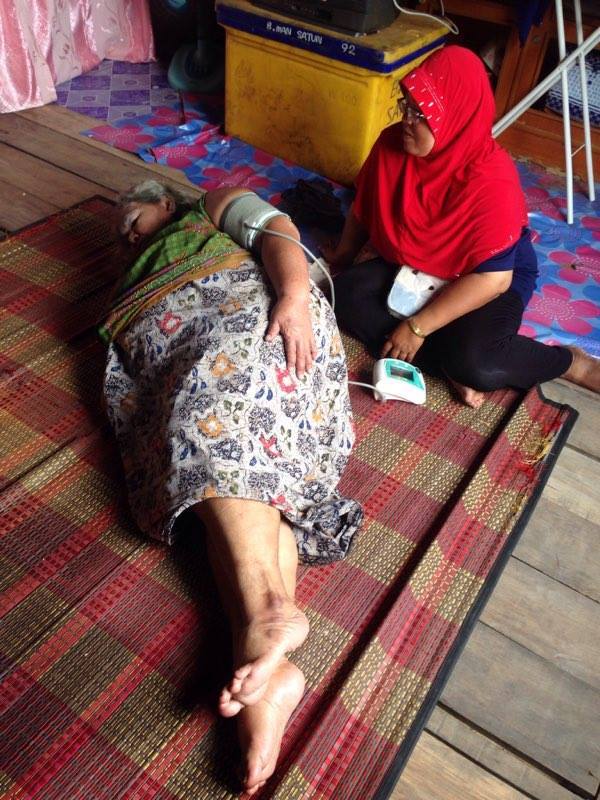 